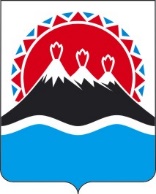 Р А С П О Р Я Ж Е Н И Е ПРАВИТЕЛЬСТВАКАМЧАТСКОГО КРАЯВ соответствии с частью 2 Порядка создания комиссии по оценке последствий решения о реорганизации или ликвидации организации культуры, находящейся в ведении Камчатского края, и (или) муниципальной организации культуры и подготовки ею заключений, утвержденного постановлением Правительства Камчатского края 16.05.2024 № 225-П,1. Образовать комиссию по оценке последствий решения о реорганизации или ликвидации организации культуры, находящейся в ведении Камчатского края, и (или) муниципальной организации культуры в составе согласно приложению 1 к настоящему распоряжению.2. Утвердить Положение о комиссии по оценке последствий решения о реорганизации или ликвидации организации культуры, находящейся в ведении Камчатского края, и (или) муниципальной организации культуры согласно приложению 2 к настоящему распоряжению.Составкомиссии по оценке последствий решения о реорганизации или ликвидации организации культуры, находящейся в ведении Камчатского края, и (или) муниципальной организации культурыПоложениео комиссии по оценке последствий решения о реорганизации или ликвидации организации культуры, находящейся в ведении Камчатского края, и (или) муниципальной организации культуры 1. Настоящее Положение определяет порядок работы комиссии по оценке последствий решения о реорганизации или ликвидации организации культуры, находящейся в  ведении Камчатского края, и (или) муниципальной организации культуры (далее – комиссия), в соответствии с  постановлением Правительства Камчатского края от 16.05.2024 № 225-П «О проведении оценки последствий решения о реорганизации или ликвидации организации культуры, находящейся в ведении Камчатского края, и (или) муниципальной организации культуры» (далее –  Постановление № 225-П).2. Комиссия в своей деятельности руководствуется Конституцией Российской Федерации, федеральными конституционными законами, федеральными законами, иными правовыми актами Российской Федерации, Уставом Камчатского края, законами и иными нормативными правовыми актами Камчатского края, а также настоящим Положением.3. Основными задачами Комиссии являются:1) проведение оценки последствий решения о реорганизации или ликвидации организации культуры, находящейся в ведении Камчатского края, и (или) муниципальной организации культуры;2) подготовка заключения об оценке последствий решения о реорганизации или ликвидации организации культуры, находящейся в ведении Камчатского края, и (или) муниципальной организации культуры.4. В целях выполнения возложенных задач комиссия имеет право:1) запрашивать и получать в установленном порядке от исполнительных органов Камчатского края, органов местного самоуправления муниципальных образований в Камчатском крае (далее – органы местного самоуправления), организаций материалы и информацию, необходимые для деятельности комиссии;2) приглашать и заслушивать на заседаниях комиссии должностных лиц исполнительных органов Камчатского края, органов местного самоуправления и организаций по вопросам, входящим в сферу деятельности комиссии, не входящих в состав комиссии; 3) создавать рабочие группы с приглашением экспертов и специалистов.5. Комиссия образуется в составе председателя комиссии, заместителя председателя комиссии, секретаря и других членов комиссии. 6. Основной формой работы комиссии являются заседания комиссии, которые проводятся по мере необходимости, но не позднее 20 рабочих дней со дня регистрации обращения о проведении оценки последствий решения о реорганизации или ликвидации организации культуры. 7. Председатель комиссии:1) осуществляет общее руководство деятельностью комиссии, проводит ее заседания, дает поручения членам комиссии по вопросам, обсуждаемым на заседании комиссии;2) определяет дату, место и время проведения заседания комиссии и утверждает повестку дня ее заседания; 3) подписывает документы, связанные с деятельностью комиссии;4) принимает решение о приглашении для участия в заседании комиссии лиц, не являющихся членами комиссии;6) координирует и контролирует работу рабочих групп комиссии.8. В случае, если председатель комиссии не может осуществлять свои полномочия в связи с состоянием здоровья или другими обстоятельствами, временно препятствующими осуществлению полномочий (в частности, отпуск, служебная командировка), заседания комиссии проводит заместитель председателя комиссии.9. Секретарь комиссии:1) формирует регламент заседаний комиссии;2) оповещает членов комиссии и лиц, приглашенных на ее заседание, о дате, времени и месте проведения заседания комиссии;3) организует участие в заседаниях комиссии членов комиссии и приглашенных лиц;4) организует подготовку материалов к заседанию комиссии;5) подготавливает проекты протоколов заседаний комиссии и представляет председателю комиссии на подпись;6) направляет копии протоколов заседаний комиссии членам комиссии;7) организует документооборот комиссии;10. Члены комиссии:1) лично участвуют в заседании комиссии и в обсуждении рассматриваемых вопросов;2) обладают равными правами при обсуждении рассматриваемых на заседании комиссии вопросов;3) участвуют в выработке и принятии решений комиссии;4) в случае несогласия с принятым решением вправе изложить особое мнение в письменной форме, которое приобщается к протоколу заседания комиссии.11. Заседания комиссии считается правомочным, если на нем присутствует не менее половины членов комиссии.12. Решение комиссии принимается открытым голосованием простым большинством голосов присутствующих на заседании членов комиссии и оформляется протоколом. При равенстве числа голосов голос председательствующего на заседании комиссии является решающими. 13. Комиссия проводит оценку последствий решения о реорганизации или ликвидации организации культуры на основании критериев, установленных Порядком проведения оценки последствий решения о реорганизации или ликвидации организации культуры, находящейся в государственной собственности Камчатского края, и (или) муниципальной организации культуры, включая критерии этой оценки, утвержденным Постановлением 
№ 225-П (далее – Порядок проведения оценки);16. Комиссия утверждает положительное или отрицательное заключение по оценке последствий решения о реорганизации или ликвидации организации культуры (далее – заключение).17. Комиссия утверждает отрицательное заключение (о невозможности принятия решения) в случае, когда по результатам оценки последствий решения и проведенного анализа не достигнуто хотя бы одно из значений критериев, указанных в части 6 Порядка проведения оценки .18. Комиссия утверждает положительное заключение (о возможности принятия решения) в случае, когда по результатам оценки последствий решения и проведенного анализа достигнуты все значения критериев, указанных в части 6 Порядка проведения оценки.19. Заключение комиссии не позднее 5 рабочих дней со дня его утверждения направляется учредителю реорганизуемой или ликвидируемой организации культуры любым способом, позволяющим достоверно установить получение заключения учредителем организации культуры.[Дата регистрации] № [Номер документа]г. Петропавловск-КамчатскийПредседатель Правительства Камчатского края[горизонтальный штамп подписи 1]Е.А.ЧекинПриложение 1 к распоряжениюПриложение 1 к распоряжениюПриложение 1 к распоряжениюПриложение 1 к распоряжениюПравительства Камчатского краяПравительства Камчатского краяПравительства Камчатского краяПравительства Камчатского краяот[REGDATESTAMP]№[REGNUMSTAMP]ЛЕБЕДЕВААлександра Сергеевна–заместитель Председателя Правительства Камчатского края, председатель комиссии;ПРОКОПЕНКООксана Игоревна–Министр культуры Камчатского края, заместитель председателя комиссии;ЧЕРТИЩЕВАЕлена Васильевна–референт отдела культурной политики Министерства культуры Камчатского края, секретарь комиссии;ВЫСТОРОПЕЦ Алексей Геннадьевич–председатель Камчатского регионального отделения Союза театральных деятелей России (по согласованию);ДИКОВАТатьяна Анатольевна–член общественного экспертного совета по культуре в Камчатском крае, директор КГБУ «Камчатская краевая научная библиотека им. С.П. Крашенинникова» (по согласованию);ДУБИНИНАОльга Михайловна–заместитель главы Администрации Елизовского муниципального района – начальник Управления культуры, спорта и молодежной политики (по согласованию);ЖУКОВА Галина Ивановна–председатель Камчатской краевой организации Российского профессионального союза работников культуры (по согласованию);КОРОТКОВААлександра Юрьевна–Министр образования Камчатского края;Приложение 2 к распоряжениюПриложение 2 к распоряжениюПриложение 2 к распоряжениюПриложение 2 к распоряжениюПравительства Камчатского краяПравительства Камчатского краяПравительства Камчатского краяПравительства Камчатского краяот[REGDATESTAMP]№[REGNUMSTAMP]